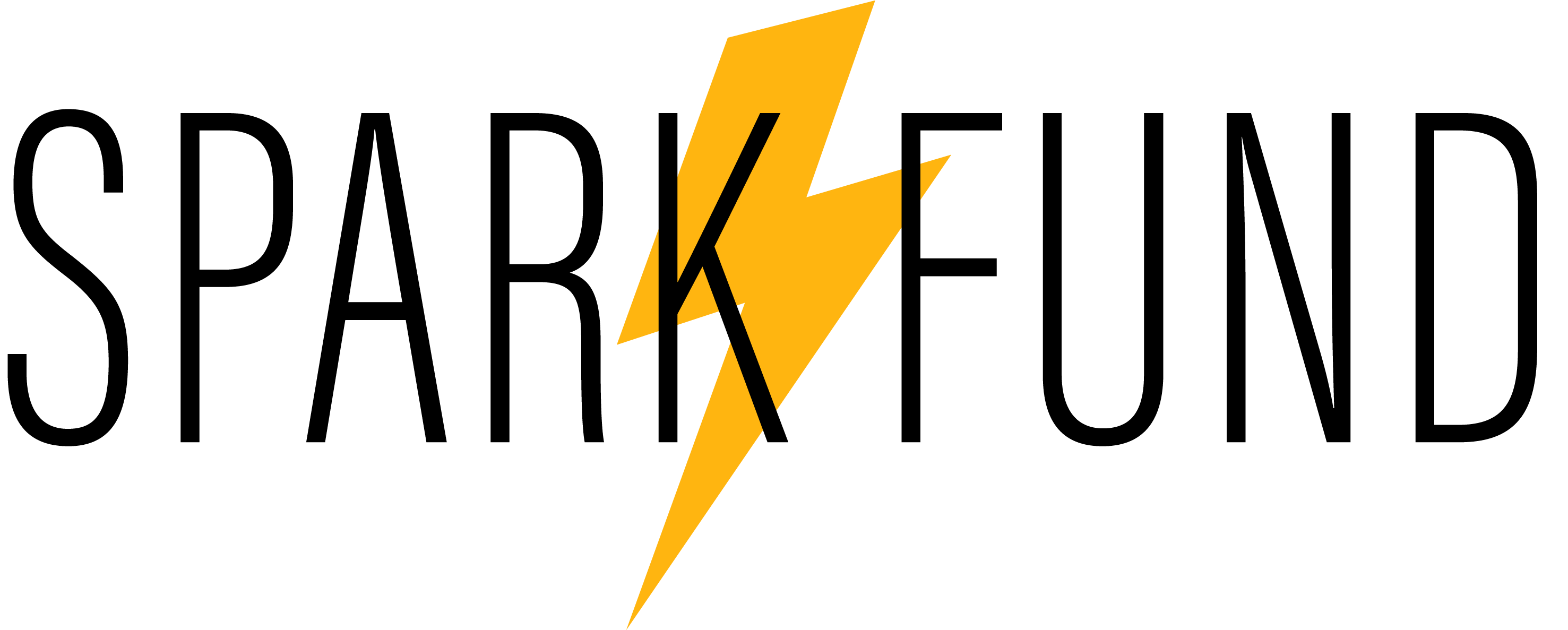 Step 1: Executive SummaryTell Us About YouApplicant Name:Applicant Email Address:Applicant Phone Number:Team Name or Invention Name: Your Innovation1. Describe the expected customer for the innovation. Which unmet customer or market needs are you addressing? What problem are you solving? (about 250 words)2. Describe the value proposition of your proposed innovation. What is the key differentiator of your company or technology? Why do customers care? (about 250 words)3. Succinctly describe your innovation. Which aspects are original and transformative compared to the current state of the art? (about 250 words)4. Describe the R&D plan you would carry out if you won a Spark Fund award. What outcomes are you seeking to achieve? Why are these outcomes important? How would you use $25,000 to achieve these outcomes? (about 500 words)Your BackgroundIf you win a Spark Fund award, who will be responsible for leading the R&D project?Which I-Corps programs have you completed? You can pick more than one option. UA’s I-Corps (21+ customer interviews)National I-Corps Teams (100+ customer interviews)I-Corps@Ohio (100+ customer interviews) VentureWell eTeams (50+ customer interviews)If you completed the National I-Corps Teams program, what was the date of your final National I-Corps meeting?Your UploadsPlease upload the following: The final slides you prepared for your most recent I-Corps cohort (PPT or PDF)A download of all the customer interview notes you uploaded to Launchpad Central, Canvas, Basecamp or whatever technology platform your I-Corps program used (XLS, DOC or PDF)An image or PDF of the most recent version of the business model canvas you’ve prepared (optional) (JPG or PDF)